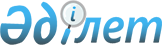 Об утверждении Инструкции по применению методов оценки интеллектуальной собственности при внедрении научных исследований, а также при внесении интеллектуальной собственности в уставные капиталы юридических лиц, в том 
числе при организации венчурных производств
					
			Утративший силу
			
			
		
					Совместный приказ Министра юстиции Республики Казахстан от 6 апреля 2004 года N 91, Министра образования и науки Республики Казахстан от 6 апреля 2004 года N 290, Министра индустрии и торговли Республики Казахстан от 6 апреля 2004 года N 79 и Министра энергетики и минеральных ресурсов Республики Казахстан от 6 апреля 2004 года N 79. Зарегистрирован в Министерстве юстиции Республики Казахстан 12 мая 2004 года N 2844. Утратил силу совместным приказом Министра образования и науки Республики Казахстан от 3 июля 2015 года № 438, Министра по инвестициям и развитию Республики Казахстан от 16 июля 2015 года № 762, Министра энергетики Республики Казахстан  от 10 июля 2015 года № 477 и Министра юстиции Республики Казахстан от 15 сентября 2015 года № 497      Сноска. Утратил силу совместным приказом Министра образования и науки РК от 03.07.2015 № 438, Министра по инвестициям и развитию РК от 16.07.2015 № 762, Министра энергетики РК от 10.07.2015 № 477 и Министра юстиции РК от 15.09.2015 № 497.      В целях реализации пункта 5.3.2.1  Плана мероприятий на 2003-2005 годы по реализации Стратегии индустриально-инновационного развития Республики Казахстан на 2003-2015 годы, утвержденного постановлением Правительства Республики Казахстан от 17 июля 2003 года N 712-1, приказываем: 

      1. Утвердить прилагаемую Инструкцию по применению методов оценки интеллектуальной собственности при внедрении научных исследований, а также при внесении интеллектуальной собственности в уставные капиталы юридических лиц, в том числе при организации венчурных производств. 

      2. Контроль за исполнением настоящего приказа возложить на Вице-Министра юстиции Республики Казахстан Асанова Ж.К., Вице-Министра образования и науки Республики Казахстан Бектурганова Н.С., Вице-Министра индустрии и торговли Республики Казахстан Исекешева А.О., первого Вице-Министра энергетики и минеральных ресурсов Республики Казахстан Измухамбетова Б.С. 

      3. Настоящий приказ вводится в действие со дня его официального опубликования.       Министр юстиции                 Министр образования и науки 

      Республики Казахстан            Республики Казахстан 

         Министр индустрии и торговли    Министр энергетики и 

      Республики Казахстан            минеральных ресурсов 

                                      Республики Казахстан 

      УТВЕРЖДЕНА                       

совместным приказом Министра юстиции         

Республики Казахстан от 6 апреля 2004 года N 91,  

Министра образования и науки             

Республики Казахстан от 6 апреля 2004 года N 290, 

Министра индустрии и торговли            

Республики Казахстан от 6 апреля 2004 года N 79,  

Министра энергетики и минеральных ресурсов    

Республики Казахстан от 6 апреля 2004 года N 79  

"Об утверждении Инструкции по применению методов  

оценки интеллектуальной собственности при      

внедрении научных исследований, а также при     

внесении интеллектуальной собственности в уставные  

капиталы юридических лиц, в том числе при       

организации венчурных производств"           Инструкция по применению методов оценки 

интеллектуальной собственности при внедрении научных 

исследований, а также при внесении интеллектуальной 

собственности в уставные капиталы юридических лиц, 

в том числе при организации венчурных производств  

  1. Общие положения 

      1. Настоящая Инструкция по применению методов оценки интеллектуальной собственности при внедрении научных исследований, а также при внесении интеллектуальной собственности в уставные капиталы юридических лиц, в том числе при организации венчурных производств (далее - Инструкция) разработана в соответствии с  Гражданским Кодексом Республики Казахстан,  Законом Республики Казахстан "Об оценочной деятельности" и  Правилами по применению субъектами оценочной деятельности требований к методам оценки объектов интеллектуальной собственности, утвержденными Приказом Министра юстиции Республики Казахстан от 2 декабря 2002 года N 184, зарегистрированным в Министерстве юстиции Республики Казахстан 5 декабря 2002 года N 2076. 

 

      2. В настоящей Инструкции используются следующие основные понятия: 

 

      1) итоговая величина стоимости объекта оценки - величина стоимости объекта оценки, полученная как итог обоснованного оценщиком обобщения результатов расчетов стоимости объекта оценки при использовании различных подходов и методов оценки; 

 

      2) лицензионный договор - договор, по которому владелец исключительного права на объект промышленной собственности (лицензиар) предоставляет другой стороне (лицензиату) право временно использовать соответствующий объект промышленной собственности определенным образом; 

 

      3) лицензионное вознаграждение - возмещение за предоставление прав на использование лицензий, "ноу-хау" и других, являющихся предметом лицензионного соглашения; 

 

      4) паушальный платеж - определенная, строго зафиксированная в соглашении сумма лицензионного вознаграждения, которая может выплачиваться как в разовом порядке, так и в рассрочку; 

 

      5) роялти - регулярные процентные отчисления, устанавливаемые в виде определенных фиксированных ставок и выплачиваемые лицензиатом через определенные согласованные промежутки времени. 

 

      3. Обязательная оценка интеллектуальной собственности проводится: 

 

      1) для приватизации, передачи в доверительное управление либо в аренду (аренду с последующим выкупом); 

 

      2) для выкупа и изъятия имущества у собственника для государственных нужд; 

 

      3) для определения стоимости имущества должника, когда он или взыскатель возражают против произведенной судебным исполнителем оценки; 

 

      4) в иных случаях. 

 

      4. Инициативная оценка объектов интеллектуальной собственности проводится на основании волеизъявления заказчика в соответствии с законодательством Республики Казахстан. 



    2. Подходы к оценке интеллектуальной собственности 

      5. Рыночная или иная стоимость, отличная от рыночной, устанавливается путем применения методов оценки, которые по своей специфике сгруппированы в доходный, затратный и сравнительный подходы. 

 

      6. Выбор конкретных методов оценки определяется целями оценки и имеющимися в наличии или доступными исходными данными. При применении каждого подхода учитываются экономический и юридический сроки службы объектов интеллектуальной собственности. 

 

      7. Основным является доходный подход. Затратный подход используется как вспомогательный и в случаях, когда объект трудно оценить с помощью доходного подхода. Применение сравнительного подхода ограничено ввиду уникальности объектов интеллектуальной собственности и отсутствия информации по коммерческим сделкам с объектами интеллектуальной собственности.  

  3. Доходный подход 

      8. Доходный подход основывается на экономическом принципе ожидания и заключается в определении текущей стоимости будущих доходов от использования объекта интеллектуальной собственности. 

 

      9. Доходный подход учитывает: 

 

      1) различные виды доходов и рисков; 

 

      2) затратные факторы; 

 

      3) каналы денежных потоков; 

 

      4) вероятные сроки использования прав; 

 

      5) прогноз развития отрасли, объемов производимой продукции, рыночной конъюнктуры. 

 

      10. При применении доходного подхода оценки применяются следующие методы: 

 

      1) метод капитализации доходов; 

 

      2) метод дисконтирования денежных потоков; 

 

      3) метод освобождения от лицензионного вознаграждения. 

 

      11. Метод капитализации доходов заключается в оценке объекта интеллектуальной собственности на основе прямого преобразования дохода от использования данного объекта в текущую стоимость. 

 

      12. Данный метод используется для оцениваемых объектов, приносящих за равные периоды времени равные между собой или изменяющиеся одинаковыми темпами денежные потоки от использования объектов интеллектуальной собственности при сохранении стабильных условий использования. 

 

      13. Капитализация доходов позволяет с достаточной точностью определить стоимость объекта интеллектуальной собственности в тех случаях, когда доход от его использования стабилен, например, этот доход составляют постоянные по объему лицензионные платежи (роялти) за использование запатентованного изобретения. В расчет принимается доход до налогообложения, так как цель оценки - определение рыночной стоимости объекта интеллектуальной собственности. 

 

      14. При капитализации доходов проводятся следующие работы: 

 

      1) выявляются источники и размеры чистого дохода, приносимого объектами оценки; 

 

      2) определяется ставка капитализации чистого дохода; 

 

      3) рассчитывается стоимость объектов оценки как частное от деления чистого дохода на ставку капитализации. 

 

      15. Для определения рыночной стоимости при использовании объекта интеллектуальной собственности, приносящего стабильный доход, годовой доход (до налогообложения), полученный от использования оцениваемого объекта за текущий год, умножается на специальный множитель (мультипликатор) М:       Сд = Е х М,       где Сд - расчетная величина стоимости оцениваемого объекта интеллектуальной собственности методом на основе доходного подхода; 

      Е - чистый доход, полученный от использования объекта интеллектуальной собственности; 

      М - мультипликатор. 

      Если прибыль постоянна, то мультипликатор рассчитывается по формуле:       М = 1/r 0 ,       где r 0 - ставка капитализации для стабильно работающих предприятий данной отрасли, выраженная в долях. 

      Ставка капитализации, выраженная в долях, рассчитывается по формуле: 

              r 0 = r/100, 

              где r - ставка капитализации, выраженная в процентах.  

      Если прибыль стабильно растет с темпом, то       M = 1/(r 0 -g),       где g - темп прибыли. 

      16. Для получения оценки объекта интеллектуальной собственности, приносящего стабильный или стабильно возрастающий доход, используются мультипликаторы и ставки капитализации, рассчитываемые по специальным методикам на основе данных фондового рынка. 

 

      17. Метод дисконтирования денежных потоков представляет собой процесс приведения всех будущих денежных потоков от использования объектов интеллектуальной собственности к дате проведения оценки по определенной ставке дисконтирования. 

 

      18. Данный метод используется для оцениваемых объектов, приносящих за равные временные периоды неравные между собой денежные потоки от использования объектов интеллектуальной собственности при сохранении стабильных условий использования. 

 

      19. При дисконтировании денежных потоков проводятся следующие работы: 

 

      1) оцениваются будущие денежные потоки, составляющие чистый доход от использования объектов оценки; 

 

      2) определяется ставка дисконтирования; 

 

      3) рассчитывается суммарная текущая стоимость будущих доходов; 

 

      4) к полученному результату прибавляется стоимость объектов оценки, приведенная к текущему периоду. 

 

      20. Поток дохода текущего года учитывается с коэффициентом 1, который состоит из средств, которые поступают или, должны быть уплачены немедленно. Для каждого последующего года коэффициент дисконтирования получается умножением коэффициента для предыдущего года на величину 1/(1 + а д ),       где а д - ставка дисконта, выраженная в долях.       Ставка дисконта, выраженная в долях, рассчитывается по формуле:        а д = а/100,       где а - ставка дисконта, выраженная в процентах.  

      Приведенная стоимость (Спр) рассчитывается по формуле: Спр = Дп 0 + 1/(1 + а д ) х Дп 1 + [1/(1 + а д )] 2  х Дп 2 +...+[1/(1 + а д )] т х Дп т  ,       где Спр - приведенная стоимость конечной последовательности денежных потоков Дп 0 , Дп 1 Дп 2 ,..., Дп т ; 

      индекс 0 - показатель использования оцениваемого актива в текущем году; 

      индексы 1, 2 и ... - показатели использования оцениваемого актива в последующих годах; 

      индекс Т - показатель использования оцениваемого актива в последнем году. 

 

      21. В качестве дисконтируемого дохода может использоваться чистый доход, либо денежный поток. 

 

      22. Метод освобождения от лицензионного вознаграждения допускает, что владелец исключительного права на объект интеллектуальной собственности освобождается от необходимости выплачивать лицензионное вознаграждение, которое он был бы вынужден выплачивать, если бы эти права принадлежали другому лицу. Суть метода состоит в том, что стоимость объекта интеллектуальной собственности, по которому заключается лицензионный договор, рассматривается как текущая сумма всех лицензионных платежей по данному лицензионному договору. 

 

      23. Лицензионные платежи выплачиваются в виде роялти или паушальных платежей. 

 

      24. Расчетная ставка роялти устанавливается на основе анализа отечественной и зарубежной практики заключения лицензионных договоров. В случаях, когда необходимые данные в источниках информации отсутствуют, расчетная ставка роялти может быть определена путем анализа экономического эффекта или прибыли, которые может получить потенциальный лицензиат в результате использования объекта лицензии. 

 

      25. Ставка роялти в этом случае определяется по формуле: R = (Д л /100) х ( /\ Э /Р) = [(0,1 + 35)/100] х ( /\ Э/Р) = 0,35 х ( /\ Э /Р),       где R - расчетная ставка роялти; 

      Д л - доля лицензиара в прибыли лицензиата, получаемой от использования объекта лицензионного договора; 

      Р - расчетная цена единицы продукции по лицензии; 

       /\ Э - экономический эффект или доход у потенциального лицензиата на единицу продукции по лицензии. 

 

      26. Экономический эффект или доход, получаемые лицензиатом при использовании объекта лицензионного договора, могут определяться как разность между суммой продаж продукции по лицензии и суммой себестоимости этой продукции и приведенных затрат на реализацию продукции. При этом все затраты и поступления лицензиата должны быть приведены к расчетному году. 

 

      27. Для определения расчетного размера роялти необходимо выбрать базу роялти. База роялти выбирается так, чтобы лицензиар и лицензиат могли получить доход от использования объекта лицензионного договора по мере возрастания объема производства (продажи) продукции, применения технологии на основе лицензии. Базой может служить стоимость произведенной (реализованной) продукции, фиксированное отчисление с единицы лицензионной продукции, дополнительный доход от использования объекта по лицензии. 

 

      28. Если за базу роялти принимается стоимость произведенной (реализованной) продукции, то расчетный размер лицензионного вознаграждения в виде роялти рассчитывается по формуле:                       T 

                 C R =  Е   Р i x V i x R i 

                        i=1       Примечание РЦПИ:  Е - математический знак суммы. 

         где C R - расчетный размер лицензионного вознаграждения в виде роялти; 

      P i - цена единицы продукции по лицензии в i-ом году действия лицензии; 

      V i - объем планируемого производства (реализации) продукции по лицензии в i-ом году действия лицензии; 

      R i - ставка роялти в i-ом году; 

      Т - срок действия лицензии в годах; 

      i = 1,2,3 ... (Т - 1), Т - год действия лицензии. 

 

      29. Если за базу роялти принимается фиксированное отчисление с единицы продукции по лицензии, то расчетный размер лицензионного вознаграждения в виде роялти рассчитывается по формуле:                       T 

                 C R =  Е    /\ Р x V i 

                         i=1 

      Примечание РЦПИ:  Е - математический знак суммы.       где  /\ Р - сумма, отчисляемая с единицы продукции, производимой (реализуемой) по лицензии. 

 

      30. Если за базу роялти принимается дополнительный доход от использования лицензии, то расчетный размер лицензионного вознаграждения в виде роялти рассчитывается по формуле:                       T 

                 C R =  Е   B x R i 

                        i=1         Примечание РЦПИ:  Е - математический знак суммы.             где В - дополнительный доход лицензиата;       R i - ставка роялти в i-ом году как доля лицензиара в доходе лицензиата. 

 

      31. Величина стоимости оцениваемого объекта рассчитывается путем приведения величины вознаграждения за предоставленное право использования объекта интеллектуальной собственности, выплачиваемое в форме роялти в течение срока его действия по формуле:                       T 

                 Cд =  Е   С Ri / (1 + a д ) i 

                      i=1 

       Примечание РЦПИ:  Е - математический знак суммы. 

      32. При использовании паушального платежа лицензиат выступает в роли кредитора, а лицензиар - получателя кредита. Лицензиар стремится получить такую сумму паушальных платежей, которая будучи вложенной в банк, обеспечивала бы доход, по величине и по времени получения равный выплате лицензионного вознаграждения в виде роялти. Используя метод дисконтирования, можно текущие платежи в форме роялти свести к паушальному платежу и, наоборот, паушальный платеж свести к среднему уровню роялти за весь период действия лицензионного договора. В качестве ставки дисконта могут быть взяты действующие ставки коммерческого банка по долгосрочным ссудам, средний уровень рентабельности по отрасли, норма дохода по аналогичным инвестициям или отраслевой нормативный коэффициент эффективности, выраженный в процентах. 

 

      33. Таким образом, формулу расчетной цены лицензии при выплате в виде паушальных платежей можно представить в следующем упрощенном виде:        Cл п = C R  x K i ,       где Сл п - расчетная цена лицензии при выплате в виде паушальных платежей; 

      К i - коэффициент перехода (дисконтирования) от платежей в виде роялти к паушальным платежам, который рассчитывается по формуле:       К i  = 1/(1 + а д  ) i  , 

      где i - период времени с даты подписания договора до даты получения лицензиаром роялти в соответствующем году.  

       4. Затратный подход 

      34. Затратный подход заключается в расчете затрат на воспроизводство оцениваемых объектов интеллектуальной собственности в текущих ценах за вычетом морального износа. В рамках затратного подхода применяются следующие методы: 

 

      1) метод фактических затрат; 

 

      2) метод стоимости восстановления; 

 

      3) метод приведенных затрат. 

 

      35. Метод фактических затрат основывается на суммировании всех фактически произведенных затрат, связанных с созданием объекта интеллектуальной собственности, его приобретением и доведением до состояния, при котором возможно его практическое использование. Метод фактических затрат применяется для определения балансовой стоимости объектов интеллектуальной собственности. В бухгалтерской отчетности нематериальные активы отражают с приведением разновременных стоимостных оценок к расчетному году и с учетом морального износа объектов интеллектуальной собственности. 

 

      36. Стоимость объекта интеллектуальной собственности в рамках метода фактических затрат определяется по формуле:        Сз (факт.) = С 1 + С 2 + С 3 + С 4       где Сз (факт.) - расчетная величина стоимости оцениваемого объекта интеллектуальной собственности методом на основе затратного подхода; 

      С 1 - затраты на создание объекта интеллектуальной собственности, является суммой фактически произведенных затрат на выполнение научно-исследовательских работ (далее - НИР) в полном объеме (от поиска до отчета) и разработку всех стадий технической документации (далее - ТД), рассчитанных с учетом рентабельности. При этом приведенные затраты на НИР состоят из затрат на поисковые работы, включая предварительную проработку проблемы, маркетинг и другое, на теоретические исследования, на проведение экспериментов, на проведение испытаний, на услуги сторонних организаций, на составление, рассмотрение и утверждение отчета и другие затраты. Приведенные затраты на разработку ТД состоят из затрат на выполнение эскизного проекта, технического проекта, рабочего проекта, на выполнение расчетов, на проведение испытаний, на услуги сторонних организаций, на проведение авторского надзора, курирование, на разработку дизайна и другое. В тех случаях, когда НИР и/или техническая и проектная документация выполняются частично, или созданию объекта интеллектуальной собственности предшествует проведение только НИР или разработка ТД, то расчет стоимости объекта интеллектуальной собственности производится по затратам на фактически выполненные работы; 

      С 2 - затраты на правовую охрану объекта интеллектуальной собственности (оформление заявочных материалов на получение охранного документа, переписка по заявке, оплата за подачу заявки, за проведение экспертизы, за получение охранного документа, свидетельства, поддержание охранного документа в силе, за продление срока действия охранного документа, за восстановление действия охранного документа и т.п.). Составляющая С 2 отсутствует для таких объектов интеллектуальной собственности, как ноу-хау, НИР, ТД; 

      С 3 - затраты на маркетинговые исследования; 

      С 4 - затраты на доведение объекта интеллектуальной собственности до готовности промышленного использования и коммерческой реализации. 

      Приведенные стоимостные оценки - это любые оценки (затраты, прибыль и другое), приведенные к расчетному году. 

 

      37. Метод стоимости восстановления заключается в определении на дату оценки всех затрат, необходимых для воспроизводства (воссоздания, восстановления) идентичного по назначению и качеству объекта оценки. 

 

      38. Оценка объекта интеллектуальной собственности методом стоимости восстановления определяется по формуле:                       т 

              Сз = Кс  Е З i  x K i  x Ки i  , 

                      i=t 

       Примечание РЦПИ:  Е - математический знак суммы.       где Сз - стоимость восстановления объекта интеллектуальной собственности; 

      Кс - коэффициент морального старения (амортизации) объекта интеллектуальной собственности к конечному году расчетного периода; 

      3 i - затраты на создание объекта интеллектуальной собственности, понесенные в i-м году; 

      К i - численное значение коэффициента приведения разновременных стоимостных оценок к расчетному году (коэффициент наращивания ставок банковского процента) для i-го расчетного года; 

      Ки i - коэффициент индексации, учитывающий изменение индексов цен для i-го расчетного года; 

      Кс - определяется по формуле:       Кс = 1 - Тф/Тн ,       где Тн - номинальный срок действия охранного документа, лицензии;  

      Тф - фактический срок действия охранного документа, лицензии в конечном году расчетного периода; 

      t - начальный год расчетного периода;  

      Т - конечный год расчетного периода. 

 

      39. Метод приведенных затрат при расчете текущей рыночной стоимости объекта оценки заключается в пересчете фактических прошлых затрат на создание и подготовку к использованию объекта оценки в текущую стоимость с учетом изменения денег во времени. 

 

      40. Стоимость объекта интеллектуальной собственности в рамках метода приведенных затрат определяется по формуле: 

                         t  

      Сз (пр.) = Сз (факт.)   E   K i D i /100, 

                         i=1        Примечание РЦПИ:  Е - математический знак суммы. 

      где Сз (пр.) - приведенные затраты; 

      Сз (факт.) - фактические затраты; 

      D i - доля фактических затрат в i-том году, %; 

      K i - численное значение коэффициента приведения разновременных стоимостных оценок к расчетному году (коэффициент наращивания ставок банковского процента) определяется по формуле: 

      1) для периода времени, предшествующего расчетному году: 

                 T-tp 

      K i = (1 + E) 

      2) для периода, следующего за расчетным годом: 

                   T-tp 

      K i = 1/(1 + E)    , 

      где Е - норматив приведения разновременных стоимостных оценок, рассчитываемый по формуле: 

        Е = а/100,         где а - банковский процент (ставка рефинансирования); 

      tp - год, в котором стоимостная оценка приводится к расчетному году (начальный год разработки объекта правовой охраны, начальный год действия исключительных прав на объект, год действия лицензионного договора и т.п.).  

  5. Сравнительный подход 

      41. При наличии достаточного количества достоверной рыночной информации о сделках купли-продажи объектов, аналогичных оцениваемому объекту применяется метод сравнительных продаж. 

 

      42. Метод заключается в сравнении оцениваемого объекта с аналогичным, с учетом поправок на различие характеристик сравниваемых объектов интеллектуальной собственности. 

 

      43. При применении метода сравнительных продаж проводятся следующие работы: 

 

      1) собирается информация о состоявшихся сделках по аналогичным объектам оценки; 

 

      2) определяется перечень показателей, по которым проводится сопоставление объектов оценки; 

 

      3) корректируются фактические цены сделок по объектам интеллектуальной собственности с учетом значений показателей сравнения с оцениваемым объектом; 

 

      4) определяется стоимость оцениваемого объекта на основе скорректированных фактических данных по сопоставленным сделкам. 

 

      44. Стоимость объекта интеллектуальной собственности в рамках метода сравнительных продаж определяется по формуле:       Сср = Сс х Пс, 

      где Сср - расчетная величина стоимости оцениваемого объекта интеллектуальной собственности методом сравнительных продаж; 

      Сс - скорректированная величина стоимости объекта-аналога на дату оценки, сравниваемого с оцениваемым объектом интеллектуальной собственности; 

      Пс - совокупная поправка к скорректированной стоимости объекта-аналога, учитывающая количественные и качественные различия между оцениваемым и сравниваемым объектами интеллектуальной собственности. 

 

      45. Скорректированная величина стоимости объекта-аналога для переноса на оцениваемый объект определяется по формуле:       Сс = Са х К - А, 

      где Са - цена продажи объекта-аналога на дату сделки; 

      К - коэффициент, учитывающий изменение индекса инфляции за период с даты совершения сделки до даты оценки для сравнения с оцениваемым объектом интеллектуальной собственности, рассчитываемый с помощью специальных индексов (индекс-дефлятор, отраслевые индексы, индексы потребительских цен и т.п.); 

      А - величина начисленной амортизации за период с даты совершения сделки по объекту-аналогу до даты оценки рассматриваемого объекта интеллектуальной собственности определяется по формуле: 

 

        А = Са х m/k, 

      где m - период с даты совершения сделки по объекту-аналогу до даты оценки при сравнительном анализе продаж (в месяцах); 

      k - полный срок амортизации, определяемый исходя из экономического срока службы оцениваемого объекта (в месяцах). 

      Величина совокупной поправки Пс к скорректированной величине стоимости сопоставимого объекта-аналога интеллектуальной собственности, учитывающая количественные и качественные различия между характеристиками оцениваемого объекта и сопоставимого аналога, является функцией: 

 

        Пс = f(Во, Оп, Ви, Ппр, Пп, Фп, Тд, Юсс, Спп, Вс), 

      где Во - страна-владелец объекта интеллектуальной собственности; 

      Оп - отрасль промышленности или область применения объекта интеллектуальной собственности; 

      Ви - вид изделия, производимого с использованием объектов интеллектуальной собственности; 

      Ппр - полнота передаваемых прав (простая, неисключительная лицензия; исключительная лицензия); 

      Пп - наличие правовой защиты (охранного документа); 

      Фп - форма платежа (паушальный, роялти и/или комбинированный); 

      Тд - территория действия охранного документа или лицензии; 

      Юсс - юридический срок службы охранного документа или лицензии; 

      Спп - срок предоставляемых прав; 

      Вс - степень влияния объекта интеллектуальной собственности на производство нового или на совершенствование имеющегося изделия, или на диверсификацию продукции. 

 

      46. При расчете оценочной стоимости объекта интеллектуальной собственности с применением различных методов получаются результаты, имеющие разные значения. 

 

      47. Для получения итоговой величины стоимости объекта оценки проводится одновременное выполнение оценочных расчетов различными методами, в рамках доходного, затратного и сравнительного подходов с последующим согласованием результатов расчетов. 

 

      48. Итоговая величина стоимости объекта оценки может быть подсчитана как "среднеарифметическая" полученных различными методами значений стоимостей и как "средневзвешенная" с весовыми значениями, принятыми пропорционально сравнительной погрешности каждого метода относительно друг друга. 

      Итоговая величина оценки объекта Си на основе "среднеарифметической" определяется по формуле: 

 

        Си =( E S)/n, 

 

         Примечание РЦПИ:  Е - математический знак суммы. 

      где Си - значение итоговой величины оценки объекта, "статистически средняя оценка"; 

      S - значения стоимостных оценок, полученных различными методами оценки; 

      n - количество использованных методов оценки. 

 

      49. Итоговая величина оценки объекта Си на основе "средневзвешенной" определяется по формуле:       Си = в д х Сд + в з х Сз + в ср х Сср, 

      при условиях: 0</=в д </=1, 0</=в з </=1, 0</=в ср </=1, в д + в з + в ср = 1       в д , в 3 , в ср - весовые оценки стоимостей (Сд, Сз, Сср), полученные при применении доходного, затратного и сравнительного подходов, соответственно и отражающих их относительную значимость. 
					© 2012. РГП на ПХВ «Институт законодательства и правовой информации Республики Казахстан» Министерства юстиции Республики Казахстан
				